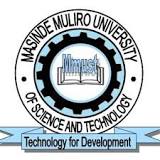 (University Of Choice)MASINDE MULIRO UNIVERSITY OF SCEINCE AND TECHNOLOGY(MMUST)UNIVERSITY EXAMINATIONS2017/2018 ACADEMIC YEARFIRST YEAR SECOND SEMESTER EXAMINATIONSFOR BACHELOR OFEDUCATION ARTSCOURSE CODE: 	CSC 109COURSE TITLE: 	COMPUTER APPLICATIONSDATE: Thursday 04/10/2018 Time: 08:00-10:00 aMINSTRUCTIONS TO CANDIDATESQuestion ONE (1) is CompulsoryAnswer ANY OTHER TWO (2) questionsMMUST observes ZERO tolerance to examination cheatingThis paper consists of 4 printed pages. Please Turn Over.QUESTION ONE     (25 marks)A computer system is made up of various hardware components. Giving an example in each case, identify the four basic functional units of a typical computer.What do you understand from the term booting? Hence, differentiate between warm booting and cold booting.(i)  Differentiate between Editing and Formatting as used in computer applications.(ii) Identify any four formatting features that have been applied to this document.Application software constitutes programs that are used to solve common user tasks. Name at least one application program that falls into each of the following categories, stating their common use:                                        Presentations softwareDatabase systemsInternet Applicationsclearly show the procedure you would use to accomplish the following tasks in a Windows environment:create a folder called MMUST  on the desktopRetrieve a document that has just been deleted from the desktop accidentallyQUESTION TWO     (15 marks)Explain the meaning of URL with reference to the Internet, giving example.What do you understand from each of the following terms used with computer applications:MenuDialogue boxWord WrapIdentify any four features you would apply to enhance an MS PowerPoint presentation.Explain clearly any five advantages of using electronic Spreadsheets such as MS Excel over manual records.QUESTION THREE (15 marks)Application software can be grouped as off-the-shelf or customized applications.Briefly describe each of these categories of softwareState two advantages of each type of software  (b) State the purpose of each of the following combination of keyboard keys in computer                                                   applications:              CTRL+S;   ALT+CTRL+DEL;    SHIFT+V;     CTRL+B;     CTRL+Z(c)The following grid represents a section of an MS Excel Worksheet.State the formula used to obtain the total mark at cell E14.What would that formula be when copied to cell E18?State the formula used to determine the remark at cell F14 based on a pass mark of 50.  QUESTION FOUR (15 marks)Differentiate between a GUI and a CLI interface as used with operating system environments.You are required to create a table for storing customer details in a database program. State the appropriate data type for each of the following fields:Customer IDRegistration DateCustomer NameAmount OwedDifferentiate between the use of each of the following sets of commands in computer applications:Save and Save AsPrint and Print PreviewWhat do you understand from each of the following terms associated with the internet:Web browseSearch engineWebsiteQUESTION FIVE      (15 marks)Differentiate between proprietary software and Open Source software.Using relevant example, illustrate what is meant by Primary Key in a database.Give any five reasons why electronic word processors such as Microsoft Word are preferable over traditional typewriters.Clearly illustrate the significance of “What-if-analysis” in Spreadsheet applications.Concord Restaurant, a major hospitality business in town, is seeking to computerize its operations. Explain any four ways in which the firm can benefit by establishing a connection to the Internet.ABCDEF12APTITUDE TESTAPTITUDE TESTAPTITUDE TESTAPTITUDE TEST13NameReg. NoLanguage/50Arithmetic/50Total%Remark14Smith B.AP03244771Pass15Oure D.AP001163854Pass16Kagara S.AP002233659Pass17Kabuitu PAP004182038Fail18Bett R.AP005122436Fail19                           Average score                           Average score18.63351.6